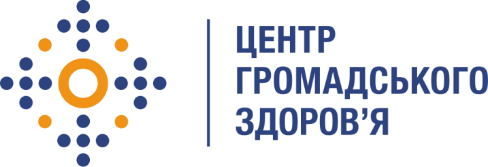 Державна установа 
«Центр громадського здоров’я Міністерства охорони здоров’я України» оголошує конкурс на відбір консультанта по розробці методичних рекомендацій по програмному компоненту.Назва позиції: Консультант по розробці методичних рекомендацій по програмному компоненту.Інформація щодо установи:Головним завданнями Державної установи «Центр громадського здоров’я Міністерства охорони здоров’я України» (далі – Центр є діяльність у сфері громадського здоров’я. Центр виконує лікувально-профілактичні, науково-практичні та організаційно-методичні функції у сфері охорони здоров’я з метою забезпечення якості лікування хворих на cоціально-небезпечні захворювання, зокрема ВІЛ/СНІД, туберкульоз, наркозалежність, вірусні гепатити тощо, попередження захворювань в контексті розбудови системи громадського здоров’я. Центр приймає участь в розробці регуляторної політики і взаємодіє з іншими міністерствами, науково-дослідними установами, міжнародними установами та громадськими організаціями, що працюють в сфері громадського здоров’я та протидії соціально небезпечним захворюванням.Основні обов'язки:Підготовка розділу по імплементації програмної діяльності Методичних рекомендацій* для надавачів послуг, за кошти державного бюджету.*Під Методичними рекомендаціями мається на увазі загальний документ (програмний компонент, МіО, фінансовий компонент) для надавачів послуг, що регламентуватиме імплементацію послуг, пов’язаних з ВІЛ за кошти державного бюджету.Основні обов'язки:Аналіз чинної нормативно-правової бази щодо існуючої системи реалізації програм, пов’язаних із ВІЛ, зокрема визначення якості послуг (немедичних)  в сфері ВІЛ/СНІДу; Опис принципів та особливостей надання послуг профілактики ВІЛ та догляду та підтримки ЛЖВ в умовах досвіду країни, нормативно-правових документів та кращих міжнародних практик; Підготовка алгоритму ведення діяльності/надання послуг профілактики ВІЛ та догляду та підтримки основними надавачами цих послуг з дотриманням стандартів якості та прогнозування ведення діяльності, в тому числі:Забезпечення анонімності та конфіденційності клієнтів;Доступ до груп підвищеного ризику щодо інфікування ВІЛ;Забезпечення безперервності надання послуг;Стандарти надання послуг;Змістовне наповнення кожної з інтервенцій;Теми консультування.Опис ролей та обов’язків осіб, які безпосередньо надають послуги профілактики ВІЛ та догляду та підтримки ЛЖВ в контексті виконання діяльності.Опис обліку та зберігання товарно-матеріальних цінностей;Представлення результатів напрацювань в межах поставлених завдань у встановлений термін.  Вимоги до професійної компетентності:Вища освіта (медична, гуманітарна, соціологічна). Досвід роботи в сфері програм протидії ВІЛ/СНІДу від 3-ти років.Високий рівень знань національного законодавства, медико-технологічної документації в сфері ВІЛ-інфекції/СНІДу.Вільне володіння усною та письмовою українською мовою.Резюме мають бути надіслані електронною поштою на електронну адресу: vacancies@phc.org.ua. В темі листа, будь ласка, зазначте: «251 - Консультант по розробці методичних рекомендацій по програмному компоненту»Термін подання документів – до 10 жовтня 2019 року, реєстрація документів 
завершується о 18:00.За результатами відбору резюме успішні кандидати будуть запрошені до участі у співбесіді. У зв’язку з великою кількістю заявок, ми будемо контактувати лише з кандидатами, запрошеними на співбесіду. Умови завдання та контракту можуть бути докладніше обговорені під час співбесіди.Державна установа «Центр громадського здоров’я Міністерства охорони здоров’я України»  залишає за собою право повторно розмістити оголошення про вакансію, скасувати конкурс на заміщення вакансії, запропонувати посаду зі зміненими обов’язками чи з іншою тривалістю контракту.